XXIV.  ŠUBJAKOV  DEŇ  (5. APRÍLA 2019)                               VEDECKO-ODBORNÝ  PROGRAMOTVORENIEI. Predsedajúci: dr. h. c. prof. MUDr. Andrej Jenča, CSc., MPH, prof. MUDr. Peter Stanko, PhD.Pseudotumorózne hyperplázie čeľuste a sánky v materiáli Kliniky stomatológie a maxilofaciálnej chirurgie LF UK a OÚSAStanko, P., Vodrážka, J., Feltsan, T., Macháleková, K. – BratislavaPostižení temporomandibulárního kloubu jako součást juvenilní idiopatické artritidyTvrdý, P., Heinz, P., Fabián, J. – OlomoucKlasifikácie ochorení TMK. Sú potrebné?Zajko, J. – BratislavaMožnosti liečby vnútorných porúch TMK                                                  Malachovský, I., Statelová, D., Sitár, J., Frličková, Z. – MartinMeningeómy v kraniofaciálnej oblastiJenča, A., ml., Jenča, A., Jenča, J. – KošiceDiferenciálna diagnostika premalígnych lézií ústnej dutinyMalíček, Ľ., Hollý, D., Čavarga, I., Mateášik, A. – BratislavaPRESTÁVKAII. Predsedajúci: doc. MUDr. Peter Tvrdý, PhD., doc. MUDr. Dušan Hirjak, PhD.Využití nanovlákenného materiálu při řešení kožních defektů hlavy a krku
Dzan, L. – LiberecElektívna tracheotómia pri onkochirurgických výkonoch v orofaciálnej oblastiBorza, B., Kizek, P., Schwartzová, V. – KošiceAspergilóza čelistní dutiny
Heinz, P., Tvrdý, P., Pink, R., Michl, P. – OlomoucChirurgia bázy lebky z pohľadu maxilofaciálneho chirurgaAndrejko, S. – KošiceÚloha rezidenta pri rekonštrukciách tváre voľnými mikrovaskulárnymi lalokmi
Ďurčanová, B., Abelovský, J., Hocková, B., Stebel, R., Slávik, A. – Banská BystricaManažment pacientov liečených priamymi perorálnymi antikoagulanciamiStaško, J., Janíčková, M., Mikušková, K., Hvizdoš, D., Bačinský, M. – MartinDISKUSIA, ZÁVERS ohľadom na počet prednášok prosíme dodržať čas 10 min.Podujatie je podporené projektom „Zubné lekárstvo – nový študijný program na JLF UK v Martine”, ITMS kód projektu: 26110230066 spolufinancovaným zo zdrojov EÚ a Európskeho sociálneho fondu;„Moderné vzdelávanie pre vedomostnú spoločnosť/Projekt je spolufinancovaný zo zdrojov EÚ”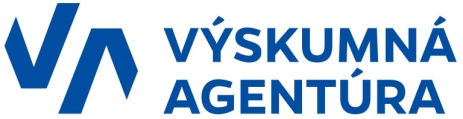 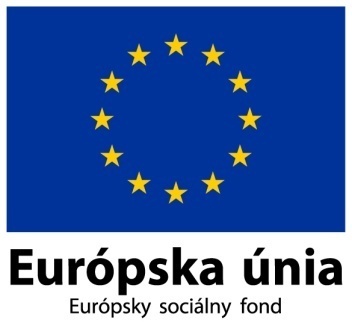 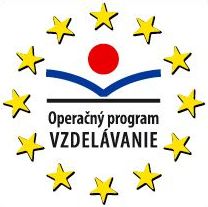 